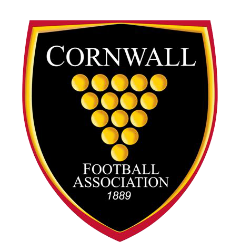 Equality and Diversity Monitoring Form Cornwall FA wants to meet the aims and commitments set out in its equality policy. This includes not discriminating under the Equality Act 2010 and building an accurate picture of the make-up of the workforce in encouraging equality and diversity. The organisation needs your help and co-operation to enable it to do this but filling in this form is voluntary. Please be assured that any information disclosed on this form will not be shared with the recruitment panel for the role you are applying for and will used only by the equality and diversity lead to store and process anonymised diversity data for the purpose of ensuring equality of opportunity.  _________________________________________________________________________________Sex:  Male Female      I identify in another way/prefer to self-describe Prefer not to say If you prefer to use your own term, please specify here ________________________________________________________________________________________________________Are you married or in a civil partnership?  Neither Prefer not to say __________________________________________________________________________________Age 	18-24  	25-34 35-44 	45-54 55-64 65-74 75+ Prefer not to say __________________________________________________________________________________________SEXUAL ORIENTATION Are you? Bi (Bisexual) Gay /Lesbian Heterosexual /Straight      I identify in another way / prefer to self-describe    Prefer not to say       If you prefer to use your own term, please specify here ____________________________________________________________________________________________________________________________________________________________________________________TRANS STATUS Do you identify as Trans? Yes    No Prefer not to say    __________________________________________________________________________________________  What is your ethnic group? Ethnic origin is not about nationality, place of birth or citizenship. It is about the group to which you perceive you belong. Please tick the appropriate box White English, Welsh, Scottish, Northern Irish or British      Irish  Roma       Gypsy or Irish Traveller  Any other white background, please write in: _____________________________________________________  Mixed or Multiple ethnic groups White and Black Caribbean 	  	White and Black African       White and Asian  Any other Mixed or Multiple background, please write in: ___________________________________________     Asian or Asian British Indian    	   Pakistani        Bangladeshi      Chinese       Any other Asian background, please write in: ___________________________________________ Black, Black British,  Caribbean or AfricanCaribbean       African      Any other Black, Black British or Caribbean background, please write in: _____________________________________________________   Other ethnic group Arab   	Any other ethnic group, please write in: ___________________________________      Prefer not to say   __________________________________________________________________________________    Do you consider yourself to have a disability or health condition?    Yes No     Prefer not to say  What is the effect or impact of your disability or health condition on your ability to give your best at work? Please write in here: ___________________________________________________________________________________________________________________________________________________________________The information in this form is for monitoring purposes only. If you believe you need a ‘reasonable adjustment’, then please discuss this with your manager, or the manager running the recruitment process if you are a job applicant.  __________________________________________________________________________________________ What is your religion or belief? No religion or belief Buddhist Christian Hindu Jewish    Muslim Sikh Prefer not to say If other religion or belief, please write in:  ________________________________________________________________________________________________________PREGNANCY / MATERNITY Are you currently pregnant or taking parental leave?   Yes No Prefer not to say  Please complete and return to geoff.lee@cornwallfa.com